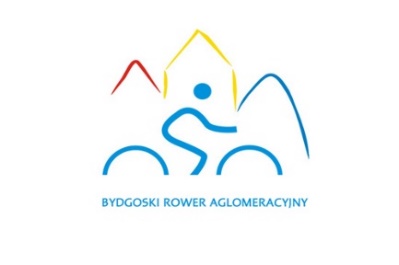 COMPLAINTCOMPLAINTCOMPLAINTCOMPLAINTCOMPLAINTCOMPLAINTCOMPLAINTbike User’s full namebike User’s full namebike User’s full namebike User’s full namebike User’s full nameBRA account Owner’s full nameBRA account Owner’s full nameBRA account Owner’s full nameBRA account Owner’s full nameBRA account Owner’s full nameloginloginloginphone numberphone numberphone numberphone numberaddress of residenceaddress of residenceaddress of residenceaddress of residenceaddress of residenceTHE RENTAL – ACCORDING TO THE SYSTEMTHE RENTAL – ACCORDING TO THE SYSTEMTHE RENTAL – ACCORDING TO THE SYSTEMTHE RENTAL – ACCORDING TO THE SYSTEMTHE RENTAL – ACCORDING TO THE SYSTEMTHE RENTAL – ACCORDING TO THE SYSTEMTHE RENTAL – ACCORDING TO THE SYSTEMTHE RENTAL – ACCORDING TO THE SYSTEM fee fee feerental stationrental stationrental stationrental stationreturn stationreturn stationreturn stationreturn stationdate and timedate and timedate and timedate and timedate and timedate and timedurationdurationdurationTHE RENTAL – ACCORDING TO THE USERTHE RENTAL – ACCORDING TO THE USERTHE RENTAL – ACCORDING TO THE USERTHE RENTAL – ACCORDING TO THE USERTHE RENTAL – ACCORDING TO THE USERTHE RENTAL – ACCORDING TO THE USERTHE RENTAL – ACCORDING TO THE USERTHE RENTAL – ACCORDING TO THE USERrental stationrental stationrental stationrental stationreturn stationreturn stationreturn stationreturn stationdate and timedate and timedate and timedate and timedate and timedate and timeway of return*way of return*way of return*durationdurationdurationADDITIONAL INFORMATIONADDITIONAL INFORMATIONADDITIONAL INFORMATIONADDITIONAL INFORMATIONADDITIONAL INFORMATIONADDITIONAL INFORMATIONADDITIONAL INFORMATIONADDITIONAL INFORMATIONHOW TO COMPLETE A COMPLAINT FORM:The form consists of 18 fields.The „THE RENTAL – ACCORDING TO THE SYSTEM” section should be completed in accordance with the rental details, which are included in the Personal Account in the BRA system.The „THE RENTAL – ACCORDING TO THE USER” section should be completed with the rental details according to the User’s knowledge. The „ADDITIONAL INFORMATION” section should be completed with the rental description.The completed form should be sent via e-mail to bok@bra.org.pl * way of return: electrick lock / combination (flexible) lockHOW TO COMPLETE A COMPLAINT FORM:The form consists of 18 fields.The „THE RENTAL – ACCORDING TO THE SYSTEM” section should be completed in accordance with the rental details, which are included in the Personal Account in the BRA system.The „THE RENTAL – ACCORDING TO THE USER” section should be completed with the rental details according to the User’s knowledge. The „ADDITIONAL INFORMATION” section should be completed with the rental description.The completed form should be sent via e-mail to bok@bra.org.pl * way of return: electrick lock / combination (flexible) lockHOW TO COMPLETE A COMPLAINT FORM:The form consists of 18 fields.The „THE RENTAL – ACCORDING TO THE SYSTEM” section should be completed in accordance with the rental details, which are included in the Personal Account in the BRA system.The „THE RENTAL – ACCORDING TO THE USER” section should be completed with the rental details according to the User’s knowledge. The „ADDITIONAL INFORMATION” section should be completed with the rental description.The completed form should be sent via e-mail to bok@bra.org.pl * way of return: electrick lock / combination (flexible) lockHOW TO COMPLETE A COMPLAINT FORM:The form consists of 18 fields.The „THE RENTAL – ACCORDING TO THE SYSTEM” section should be completed in accordance with the rental details, which are included in the Personal Account in the BRA system.The „THE RENTAL – ACCORDING TO THE USER” section should be completed with the rental details according to the User’s knowledge. The „ADDITIONAL INFORMATION” section should be completed with the rental description.The completed form should be sent via e-mail to bok@bra.org.pl * way of return: electrick lock / combination (flexible) lockHOW TO COMPLETE A COMPLAINT FORM:The form consists of 18 fields.The „THE RENTAL – ACCORDING TO THE SYSTEM” section should be completed in accordance with the rental details, which are included in the Personal Account in the BRA system.The „THE RENTAL – ACCORDING TO THE USER” section should be completed with the rental details according to the User’s knowledge. The „ADDITIONAL INFORMATION” section should be completed with the rental description.The completed form should be sent via e-mail to bok@bra.org.pl * way of return: electrick lock / combination (flexible) lockHOW TO COMPLETE A COMPLAINT FORM:The form consists of 18 fields.The „THE RENTAL – ACCORDING TO THE SYSTEM” section should be completed in accordance with the rental details, which are included in the Personal Account in the BRA system.The „THE RENTAL – ACCORDING TO THE USER” section should be completed with the rental details according to the User’s knowledge. The „ADDITIONAL INFORMATION” section should be completed with the rental description.The completed form should be sent via e-mail to bok@bra.org.pl * way of return: electrick lock / combination (flexible) lockHOW TO COMPLETE A COMPLAINT FORM:The form consists of 18 fields.The „THE RENTAL – ACCORDING TO THE SYSTEM” section should be completed in accordance with the rental details, which are included in the Personal Account in the BRA system.The „THE RENTAL – ACCORDING TO THE USER” section should be completed with the rental details according to the User’s knowledge. The „ADDITIONAL INFORMATION” section should be completed with the rental description.The completed form should be sent via e-mail to bok@bra.org.pl * way of return: electrick lock / combination (flexible) lockHOW TO COMPLETE A COMPLAINT FORM:The form consists of 18 fields.The „THE RENTAL – ACCORDING TO THE SYSTEM” section should be completed in accordance with the rental details, which are included in the Personal Account in the BRA system.The „THE RENTAL – ACCORDING TO THE USER” section should be completed with the rental details according to the User’s knowledge. The „ADDITIONAL INFORMATION” section should be completed with the rental description.The completed form should be sent via e-mail to bok@bra.org.pl * way of return: electrick lock / combination (flexible) lock